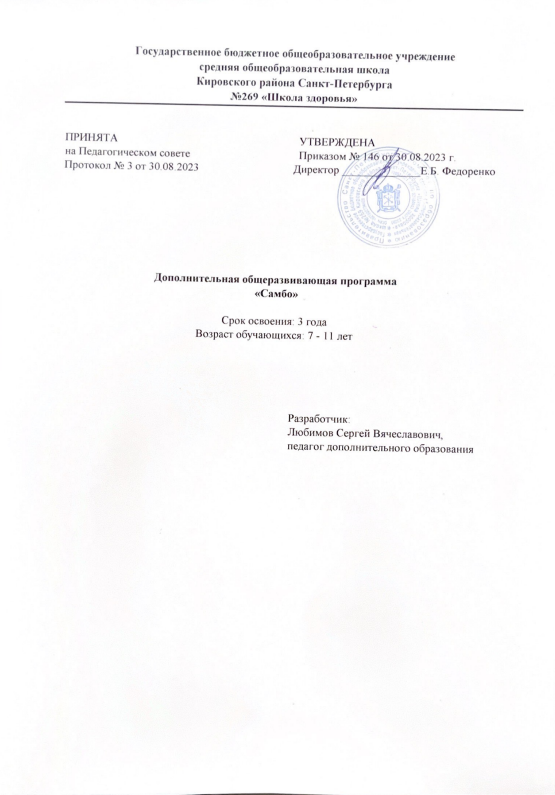 Пояснительная записка.Дополнительная общеобразовательная общеразвивающая программа «Основы самбо» физкультурно-спортивной направленности разработана и внедрена в 2020 году. Программа разработана в соответствии с Федеральным законом РФ от 29 декабря 2012 г.№ 273-ФЗ «Об образовании в Российской Федерации», приказом Министерства Просвещения Российской Федерации от 09 ноября 2018 г. № 196 «Об утверждении Порядка организации и осуществления образовательной деятельности по дополнительным общеобразовательным программам», Санитарно-эпидемиологическими требованиями к устройству, содержанию и организации режима работы образовательных организаций дополнительного образования детей СанПиН 2.4.4.3172-14, «Методическими рекомендациями по проектированию дополнительных общеобразовательных общеразвивающих программ в государственных образовательных организациях Санкт – Петербурга, находящихся в ведении Комитета по образованию» /Распоряжение Комитета по образованию от 01.03.2017 № 617-р, с Уставом ГБУ ДО ДМЦ Кировского  района Санкт- Петербурга «Основы самбо»,Актуальность программы.Обусловлена несколькими причинами:- ухудшение показателей ОФП школьников;- высокая умственная и психологическая нагрузка в школе;- Не умение школьников постоять за себя.Приоритетными задачами программы являются формирование в сознании детей ценностного отношения к своему здоровью, развитие мотивации к спорту учащихся, создание условий для развития, укрепление психического и физического здоровья. Которые решаются в следствии удовлетворения детей в активных формах двигательной деятельности, обеспечивающих физическое, духовное и нравственное развитие учащихся. В наше время детский спорт и физкультура приобрели новое и весьма важное социальное значение, являясь пропагандой здорового образа жизни.Отличительная особенность.Состоит в том, что в ней прослеживается углубленное изучение данного вида спортивной подготовки с применением специальных упражнений на развитие координационных способностей, силы, силовой выносливости, беговой выносливости, скорости в беге, овладение техникой выполнения приемов самбо. В процессе освоения данной программы воспитанники формируются как целостная личность, в единстве многообразия своих физических , психических и нравственных качеств.Адресат программыДанная программа рассчитана на детей 7-11 лет, как для мальчиков, так и для девочек. Образовательная программа предусматривает свободный набор детей в учебные группы на добровольной основе, не имеющих специальной подготовки, но имеющих допуск по состоянию здоровья.Объём и срок реализации программыСрок освоения программы 3 года.1 год обучения – 144 часа в год. 2 год обучения – 144 часа в год. 3 год обучения – 144 часа в год. Цель: укрепление здоровья учащихся, развитие знаний, двигательных умений и навыков , повышение физической подготовленности детей при одновременном развитии их умственных способностей, формирование стремления к здоровому образу жизни, подготовка юных спортсменов для реализации своих достижений в соревновательной деятельности.Задачи:Обучающие:Обучение правилам гигиены, техники безопасности и поведения на занятиях физкультурой и спортом;Формирование знаний об основах физкультурной деятельности;Обучение основам техники выполнения приемов самбо;Обучение игровой и соревновательной деятельности;Формирование навыков и умений самостоятельного выполнения физических упражнений, направленных на укрепление здоровья, коррекцию телосложения, формирование правильной осанки и культуры движений;Развивающие: Совершенствование всестороннего физического развития: развитие силовых и координационных способностей, выносливости, быстроты и ловкости;Формирование и совершенствование двигательной активности учащихся;Развитие быстроты реакции, в быстро изменяющихся игровых условиях;Развитие инициативы и творчества учащихся;Развитие умения самостоятельно мыслить и в дальнейшем самостоятельно усовершенствовать приобретенные навыки;Овладение новыми движениями с повышенной координационной сложностью.Воспитательные:Воспитать целеустремленность и ответственность за свои действия;Воспитать умение работать в группе, команде;Воспитать психологическую устойчивость;Воспитание и развитие силы воли, стремления к победе;Воспитание волевых, смелых, дисциплинированных, обладающих высоким уровнем социальной активности и ответственности молодых спортсменовУсловия реализации программы. Условия набора в группы:На обучение по программе принимаются все желающие без наличия базовых знаний в данной области, но имеющие допуск по состоянию здоровья.Условия формирования групп:Допускается набор на второй год обучения на основании входного контроля.Количество детей в группе:1 год обучения – не менее 15 человек2 год обучения –не менее 12 человек. 3 год обучения – не менее 10 человекОсобенности организации образовательного процесса:Форма и режим занятий Занятия проводятся 2 раза в неделю продолжительностью 2 часа, включая непосредственно содержательный аспект в соответствии с учебно -тематическим планированием, а также с учетом организационных и заключительных моментов занятия. Ведущей формой организации обучения является групповая. Основными формами организации учебно-тренировочной работы в подготовке учащихся являются теоретические, практические занятия, тренировочные игры на счёт, соревнования, профилактические и оздоровительные мероприятия. Теоретические занятия проводятся в форме бесед, демонстрации наглядных пособий, просмотров соревнований и изучения учебных кино- и видеозаписей. Практические занятия включают в себя общую и специальную физическую и техническую подготовку. Они предусматривают контроль за сохранением здоровья (медицинский осмотр, углубленное медицинское обследование, комплексное обследование), овладение двигательной культурой (показательные выступления, судейство соревнований), создание традиций коллектива (проведение общих собраний, спортивных вечеров, турниров).Формы проведения занятий:	беседа: используется при знакомстве с новой темой, объяснениях;	практическое занятие: происходит совершенствование практических навыков, формирование навыков самостоятельной работы;	соревнования: совершенствование полученных умений и навыков, воспитание волевых качеств, развитие творческой активности, ответственности, инициативы, повышение самооценки;	мастер-классы: метод самостоятельной работы в группах, позволяющий провести обмен мнениями, создание условий для включения всех в активную деятельность, постановка проблемной задачи и решение ее через проигрывание различных ситуаций.Формы организации деятельности учащихся на занятии:В организации деятельности учащихся на занятии используются следующие формы: 	фронтальная;	групповая;	индивидуальная.В случаях, когда обучающиеся временно не могут очно посещать занятия образовательная деятельность, осуществляется с использованием электронного обучения и дистанционных технологий.Содержание обучения соответствует учебному планированию, при необходимости вносятся корректировки в календарно- тематический план.Материально техническое оснащение:Для проведения занятий используется спортивный зал и борцовский ковер для зантий по самбо.	самбовки	борцовки	отягощения;	канат;	разметочный инвентарь.	свисток, секундомерПланируемые результаты освоения программы :Личностными результатами освоения учащимися содержания программы по самбо являются следующие умения:— активно включаться в общение и взаимодействие со сверстниками на принципах уважения и доброжелательности, взаимопомощи и сопереживания;— проявлять положительные качества личности и управлять своими эмоциями в различных (нестандартных) ситуациях и условиях;— проявлять дисциплинированность, трудолюбие и упорство в достижении поставленных целей;— оказывать бескорыстную помощь своим сверстникам, находить с ними общий язык и общие интересы.Метапредметными результатами освоения учащимися содержания программы по самбо являются следующие умения:— характеризовать явления (действия и поступки), давать им объективную оценку на основе освоенных знаний и имеющегося опыта;— находить ошибки при выполнении учебных заданий, отбирать способы их исправления;— общаться и взаимодействовать со сверстниками на принципах взаимоуважения и взаимопомощи, дружбы и толерантности;— организовывать самостоятельную деятельность с учетом требований ее безопасности, сохранности инвентаря и оборудования, организации места занятий;— планировать собственную деятельность, распределять нагрузку и отдых в процессе ее выполнения;— анализировать и объективно оценивать результаты собственного труда, находить возможности и способы их улучшения;— видеть красоту движений, выделять и обосновывать эстетические признаки в движениях и передвижениях человека;— оценивать красоту телосложения и осанки, сравнивать их с эталонными образцами;— управлять эмоциями при общении со сверстниками и взрослыми, сохранять хладнокровие, сдержанность, рассудительность;— технически правильно выполнять двигательные действия из базовых видов спорта, использовать их в игровой и соревновательной деятельности.Предметными результатами освоения учащимися содержания программы по самбо являются следующие умения:— планировать занятия физическими упражнениями в режиме дня, организовывать отдых и досуг с использованием средств физической культуры;— представлять ОФП как средство укрепления здоровья, физического развития и физической подготовки человека;— оказывать посильную помощь и моральную поддержку сверстникам при выполнении учебных заданий, доброжелательно и уважительно объяснять ошибки и способы их устранения;— организовывать и проводить со сверстниками подвижные игры и элементы соревнований, осуществлять их объективное судейство;— бережно обращаться с инвентарем и оборудованием, соблюдать требования техники безопасности к местам проведения;— организовывать и проводить занятия самбо с разной целевой направленностью, подбирать для них физические упражнения и выполнять их с заданной дозировкой нагрузки;— характеризовать физическую нагрузку по показателю частоты пульса, регулировать ее напряженность во время занятий по развитию физических качеств;— взаимодействовать со сверстниками по правилам проведения подвижных игр и соревнований;— в доступной форме объяснять правила (технику) выполнения двигательных действий, анализировать и находить ошибки, эффективно их исправлять;— находить отличительные особенности в выполнении двигательного действия разными учениками, выделять отличительные признаки и элементы;— выполнять акробатические и гимнастические комбинации на высоком техничном уровне, характеризовать признаки техничного исполнения;— выполнять технические действия из базовых видов спорта, применять их в игровой и соревновательной деятельности;— выполнять жизненно важные двигательные навыки и умения различными способами, в различных изменяющихся, вариативных условияхУчебный план 1 года обученияУчебный план 2 года обученияУчебный план 3 года обученияКалендарный учебный график объединения «Самбо»РАБОЧАЯ ПРОГРАММАдополнительной общеобразовательной общеразвивающей программы «Самбо»1 год обученияОсобенности организации образовательного процесса.Состоит в том, что в ней прослеживается углубленное изучение данного вида спортивной подготовки с применением специальных упражнений на развитие координационных способностей, силы, силовой выносливости, беговой выносливости, скорости в беге, овладение техникой двигательных действий и тактическими приёмами по данной специализации. В процессе освоения данной программы воспитанники формируются как целостная личность, в единстве многообразия своих физических , психических и нравственных качеств.Задачи 1 года обученияОбучающие:Обучение правилам гигиены, техники безопасности и поведения на занятиях самбо;Формирование знаний об основах физкультурной деятельности;Обучение основам техники различных самбо;Обучение соревновательной деятельности;Формирование навыков и умений самостоятельного выполнения физических упражнений, направленных на укрепление здоровья, коррекцию телосложения, формирование правильной осанки и культуры движений;Развивающие: Совершенствование всестороннего физического развития: развитие силовых и координационных способностей, выносливости, быстроты и ловкости;Формирование и совершенствование двигательной активности учащихся;Развитие быстроты реакции, в быстро изменяющихся игровых условиях;Развитие инициативы и творчества учащихся;Развитие умения самостоятельно мыслить и в дальнейшем самостоятельно усовершенствовать приобретенные навыки;Овладение новыми движениями с повышенной координационной сложностью.Воспитательные:Воспитать целеустремленность и ответственность за свои действия;Воспитать умение работать в группе, команде;Воспитать психологическую устойчивость;Воспитание и развитие силы воли, стремления к победе;Воспитание волевых, смелых, дисциплинированных, обладающих высоким уровнем социальной активности и ответственности молодых спортсменовСодержание программы 1 года обучения.ОФП -66 часов – форма  занятий физическими упражнениями по укреплению здоровья человека. Ходьба, бег, прыжки, лазанье, ползание, основы акробатики, как жизнеанно важные способы передвижения человека. Правила предупреждения травматизма во время занятий физическими упражнениями: организация мест занятий, подбор одежды, обуви и инвентаря. На втором году обучения количество теоретических занятий сведено к нулю и вся теоретическая часть включена в практические занятияФизические упражнения. Физические упражнения, их влияние на физическое развитие и развитие физических качеств. Физическая подготовка и ее связь с развитием основных физических качеств. Характеристика основных физических качеств: силы, быстроты, выносливости, гибкости и равновесия. Физическая нагрузка и ее влияние на повышение частоты сердечных сокращений.Самостоятельные занятия. Составление режима дня. Выполнение простейших закаливающих процедур, комплексов упражнений для формирования правильной осанки и развития мышц туловища, развития основных физических качеств; проведение оздоровительных занятий. Самостоятельные наблюдения за физическим развитием и физической подготовленностью. Измерение длины и массы тела, показателей осанки и физических качеств. Измерение частоты сердечных сокращений во время занятий ОФП.Самостоятельные игры и развлечения. Организация и  проведение подвижных игр. Физкультурно-оздоровительная деятельность. Занятия по профилактике и коррекции нарушений осанки. Комплексы упражнений на развитие физических качеств. Комплексы дыхательных упражнений. Гимнастика для глаз.Легкая атлетика. Беговые упражнения: с высоким подниманием бедра, прыжками и с ускорением, с изменяющимся направлением движения, из разных исходных положений; челночный бег; высокий старт с последующим ускорением.Прыжковые упражнения: на одной ноге и двух ногах на месте и с продвижением; в длину и высоту; спрыгивание и запрыгивание;Броски: большого мяча () на дальность разными способами.Метание: малого мяча в вертикальную цель и на дальность.Изучение основных приемов самбо-48 часов Игровые упражнения с элементами приемов из самбо: пятнашки с захватами, перетягивание поясов, регбол.Изучение основных передвижений в самбоИзучение захватов самбоИзучение основных приемов в стойкеИзучение основных приемов в партереСиловые упражнения.-14 часовУпражнения с малыми отягощениями и собственным весом.Упражнения с использованием каната - 12 часов. Проведение соревнований по окончании еженедельных занятий между команд внутри объединения.Рывки каната и упражнение волна.Итоговое занятие: -4 часа.Промежуточный контроль усвоения упражнений физической подготовки за первое полугодие и учебный год в целом.Планируемые результаты 1 года обучения:Личностные результаты освоения учащимися содержания программы по самбо являются следующие умения:— активно включаться в общение и взаимодействие со сверстниками на принципах уважения и доброжелательности, взаимопомощи и сопереживания;— проявлять положительные качества личности и управлять своими эмоциями в различных (нестандартных) ситуациях и условиях;— проявлять дисциплинированность, трудолюбие и упорство в достижении поставленных целей;Метапредметные результаты освоения учащимися содержания программы по самбо являются следующие умения:— находить ошибки при выполнении учебных заданий, отбирать способы их исправления;— общаться и взаимодействовать со сверстниками на принципах взаимоуважения и взаимопомощи, дружбы и толерантности;— организовывать самостоятельную деятельность с учетом требований ее безопасности, сохранности инвентаря и оборудования, организации места занятий;— планировать собственную деятельность, распределять нагрузку и отдых в процессе ее выполнения;— анализировать и объективно оценивать результаты собственного труда, находить возможности и способы их улучшения;— видеть красоту движений, выделять и обосновывать эстетические признаки в движениях и передвижениях человека;— оценивать красоту телосложения и осанки, сравнивать их с эталонными образцами;— технически правильно выполнять двигательные действия из базовых видов спорта, использовать их в игровой и соревновательной деятельности.Предметные результаты освоения учащимися содержания программы по самбо являются следующие умения:— планировать занятия физическими упражнениями в режиме дня, организовывать отдых и досуг с использованием средств физической культуры;— представлять самбо как средство укрепления здоровья, физического развития и физической подготовки человека;— оказывать посильную помощь и моральную поддержку сверстникам при выполнении учебных заданий, доброжелательно и уважительно объяснять ошибки и способы их устранения;— организовывать и проводить со сверстниками подвижные игры и элементы соревнований, осуществлять их объективное судейство;— бережно обращаться с инвентарем и оборудованием, соблюдать требования техники безопасности к местам проведения;— организовывать и проводить занятия ОФП с разной целевой направленностью, подбирать для них физические упражнения и выполнять их с заданной дозировкой нагрузки;— характеризовать физическую нагрузку по показателю частоты пульса, регулировать ее напряженность во время занятий по развитию физических качеств— в доступной форме объяснять правила (технику) выполнения двигательных действий, анализировать и находить ошибки, эффективно их исправлять;— находить отличительные особенности в выполнении двигательного действия разными учениками, выделять отличительные признаки и элементы;— выполнять акробатические и гимнастические комбинации на высоком техничном уровне, характеризовать признаки техничного исполнения;— выполнять технические действия из базовых видов спорта, применять их в игровой и соревновательной деятельности;— выполнять жизненно важные двигательные навыки и умения различными способами, в различных изменяющихся, вариативных условияхОценочные материалыДля отслеживания результативности образовательной деятельности по программе проводятся: входной, текущий, промежуточный, итоговый контроль.1 год обучения Входной контроль.Сроки проведения: сентябрьЦель: определение уровня развития физических качеств учащихся. Форма контроля: педагогическое наблюдение.Критерии физических качеств учащихся: сила, скорость, выносливость, гибкость, координация.Текущий контроль. Осуществляется на занятиях в течение всего учебного года.Цель: отслеживание уровня освоения физической подготовленностиФормы контроля: педагогическое наблюдение, контрольные нормативы., практическая работа..Промежуточный контроль за I полугодие. Сроки проведения: 20-25 декабряЦель: выявление уровня освоения программы учащимися и корректировки процесса обучения за I полугодие.Определение уровня личностных результатов. Форма контроля: педагогическое наблюдение.Критерии: желание сотрудничества с педагогом и сверстниками, новое.стремление узнаватьОпределение уровня метапредметных результатов. Форма контроля: педагогическое наблюдение.Критерии: владение навыком самоконтроля, стремление правильно выполнить поставленную задачу.Определение уровня предметных результатов. Форма контроля: контрольные нормативы и практические задания.Аттестация по итогам 1 года обучения.  Срок проведения: 20-25 маяРАБОЧАЯ ПРОГРАММАдополнительной общеобразовательной общеразвивающей программы «Самбо»2 год обученияОсобенности организации образовательного процесса.Состоит в том, что в ней прослеживается углубленное изучение данного вида спортивной подготовки с применением специальных упражнений на развитие координационных способностей, силы, силовой выносливости, беговой выносливости, скорости в беге, овладение техникой двигательных действий и тактическими приёмами по данной специализации. В процессе освоения данной программы воспитанники формируются как целостная личность, в единстве многообразия своих физических , психических и нравственных качеств.Задачи 2 года обученияОбучающие:Обучение правилам гигиены, техники безопасности и поведения на занятиях самбо;Формирование знаний об основах физкультурной деятельности;Обучение основам техники различных самбо;Обучение соревновательной деятельности;Формирование навыков и умений самостоятельного выполнения физических упражнений, направленных на укрепление здоровья, коррекцию телосложения, формирование правильной осанки и культуры движений;Развивающие: Совершенствование всестороннего физического развития: развитие силовых и координационных способностей, выносливости, быстроты и ловкости;Формирование и совершенствование двигательной активности учащихся;Развитие быстроты реакции, в быстро изменяющихся игровых условиях;Развитие инициативы и творчества учащихся;Развитие умения самостоятельно мыслить и в дальнейшем самостоятельно усовершенствовать приобретенные навыки;Овладение новыми движениями с повышенной координационной сложностью.Воспитательные:Воспитать целеустремленность и ответственность за свои действия;Воспитать умение работать в группе, команде;Воспитать психологическую устойчивость;Воспитание и развитие силы воли, стремления к победе;Воспитание волевых, смелых, дисциплинированных, обладающих высоким уровнем социальной активности и ответственности молодых спортсменовСодержание программы 2 года обучения.ОФП -66 часов – форма  занятий физическими упражнениями по укреплению здоровья человека. Ходьба, бег, прыжки, лазанье, ползание, основы акробатики, как жизнеанно важные способы передвижения человека. Правила предупреждения травматизма во время занятий физическими упражнениями: организация мест занятий, подбор одежды, обуви и инвентаря. На втором году обучения количество теоретических занятий сведено к нулю и вся теоретическая часть включена в практические занятияФизические упражнения. Физические упражнения, их влияние на физическое развитие и развитие физических качеств. Физическая подготовка и ее связь с развитием основных физических качеств. Характеристика основных физических качеств: силы, быстроты, выносливости, гибкости и равновесия. Физическая нагрузка и ее влияние на повышение частоты сердечных сокращений.Самостоятельные занятия. Составление режима дня. Выполнение простейших закаливающих процедур, комплексов упражнений для формирования правильной осанки и развития мышц туловища, развития основных физических качеств; проведение оздоровительных занятий. Самостоятельные наблюдения за физическим развитием и физической подготовленностью. Измерение длины и массы тела, показателей осанки и физических качеств. Измерение частоты сердечных сокращений во время занятий ОФП.Самостоятельные игры и развлечения. Организация и  проведение подвижных игр. Физкультурно-оздоровительная деятельность. Занятия по профилактике и коррекции нарушений осанки. Комплексы упражнений на развитие физических качеств. Комплексы дыхательных упражнений. Гимнастика для глаз.Легкая атлетика. Беговые упражнения: с высоким подниманием бедра, прыжками и с ускорением, с изменяющимся направлением движения, из разных исходных положений; челночный бег; высокий старт с последующим ускорением.Прыжковые упражнения: на одной ноге и двух ногах на месте и с продвижением; в длину и высоту; спрыгивание и запрыгивание;Броски: большого мяча () на дальность разными способами.Метание: малого мяча в вертикальную цель и на дальность.Изучение основных приемов самбо-48 часов Игровые упражнения с элементами приемов из самбо: пятнашки с захватами, перетягивание поясов, регбол.Изучение основных передвижений в самбоИзучение захватов самбоИзучение основных приемов в стойкеИзучение основных приемов в партереСиловые упражнения.-14 часовУпражнения с малыми отягощениями и собственным весом.Упражнения с использованием каната - 12 часов. Проведение соревнований по окончании еженедельных занятий между команд внутри объединения.Рывки каната и упражнение волна.Итоговое занятие: -4 часа.Промежуточный контроль усвоения упражнений физической подготовки за первое полугодие и учебный год в целом.Планируемые результаты 2 года обучения:Личностные результаты освоения учащимися содержания программы по самбо являются следующие умения:— активно включаться в общение и взаимодействие со сверстниками на принципах уважения и доброжелательности, взаимопомощи и сопереживания;— проявлять положительные качества личности и управлять своими эмоциями в различных (нестандартных) ситуациях и условиях;— проявлять дисциплинированность, трудолюбие и упорство в достижении поставленных целей;Метапредметные результаты освоения учащимися содержания программы по самбо являются следующие умения:— находить ошибки при выполнении учебных заданий, отбирать способы их исправления;— общаться и взаимодействовать со сверстниками на принципах взаимоуважения и взаимопомощи, дружбы и толерантности;— организовывать самостоятельную деятельность с учетом требований ее безопасности, сохранности инвентаря и оборудования, организации места занятий;— планировать собственную деятельность, распределять нагрузку и отдых в процессе ее выполнения;— анализировать и объективно оценивать результаты собственного труда, находить возможности и способы их улучшения;— видеть красоту движений, выделять и обосновывать эстетические признаки в движениях и передвижениях человека;— оценивать красоту телосложения и осанки, сравнивать их с эталонными образцами;— технически правильно выполнять двигательные действия из базовых видов спорта, использовать их в игровой и соревновательной деятельности.Предметные результаты освоения учащимися содержания программы по самбо являются следующие умения:— планировать занятия физическими упражнениями в режиме дня, организовывать отдых и досуг с использованием средств физической культуры;— представлять самбо как средство укрепления здоровья, физического развития и физической подготовки человека;— оказывать посильную помощь и моральную поддержку сверстникам при выполнении учебных заданий, доброжелательно и уважительно объяснять ошибки и способы их устранения;— организовывать и проводить со сверстниками подвижные игры и элементы соревнований, осуществлять их объективное судейство;— бережно обращаться с инвентарем и оборудованием, соблюдать требования техники безопасности к местам проведения;— организовывать и проводить занятия ОФП с разной целевой направленностью, подбирать для них физические упражнения и выполнять их с заданной дозировкой нагрузки;— характеризовать физическую нагрузку по показателю частоты пульса, регулировать ее напряженность во время занятий по развитию физических качеств— в доступной форме объяснять правила (технику) выполнения двигательных действий, анализировать и находить ошибки, эффективно их исправлять;— находить отличительные особенности в выполнении двигательного действия разными учениками, выделять отличительные признаки и элементы;— выполнять акробатические и гимнастические комбинации на высоком техничном уровне, характеризовать признаки техничного исполнения;— выполнять технические действия из базовых видов спорта, применять их в игровой и соревновательной деятельности;— выполнять жизненно важные двигательные навыки и умения различными способами, в различных изменяющихся, вариативных условияхОценочные материалыДля отслеживания результативности образовательной деятельности по программе проводятся: входной, текущий, промежуточный, итоговый контроль.2 год обучения Входной контроль.Сроки проведения: сентябрьЦель: определение уровня развития физических качеств учащихся. Форма контроля: педагогическое наблюдение.Критерии физических качеств учащихся: сила, скорость, выносливость, гибкость, координация.Текущий контроль. Осуществляется на занятиях в течение всего учебного года.Цель: отслеживание уровня освоения физической подготовленностиФормы контроля: педагогическое наблюдение, контрольные нормативы., практическая работа..Промежуточный контроль за I полугодие. Сроки проведения: 20-25 декабряЦель: выявление уровня освоения программы учащимися и корректировки процесса обучения за I полугодие.Определение уровня личностных результатов. Форма контроля: педагогическое наблюдение.Критерии: желание сотрудничества с педагогом и сверстниками, новое.стремление узнаватьОпределение уровня метапредметных результатов. Форма контроля: педагогическое наблюдение.Критерии: владение навыком самоконтроля, стремление правильно выполнить поставленную задачу.Определение уровня предметных результатов. Форма контроля: контрольные нормативы и практические задания. Аттестация по итогам 1 года обучения.  Срок проведения: 20-25 мая.РАБОЧАЯ ПРОГРАММАдополнительной общеобразовательной общеразвивающей программы «Самбо»3 год обученияОсобенности организации образовательного процесса.Состоит в том, что в ней прослеживается углубленное изучение данного вида спортивной подготовки с применением специальных упражнений на развитие координационных способностей, силы, силовой выносливости, беговой выносливости, скорости в беге, овладение техникой двигательных действий и тактическими приёмами по данной специализации. В процессе освоения данной программы воспитанники формируются как целостная личность, в единстве многообразия своих физических , психических и нравственных качеств.Задачи 3 года обученияОбучающие:Обучение правилам гигиены, техники безопасности и поведения на занятиях самбо;Формирование знаний об основах физкультурной деятельности;Обучение основам техники различных самбо;Обучение соревновательной деятельности;Формирование навыков и умений самостоятельного выполнения физических упражнений, направленных на укрепление здоровья, коррекцию телосложения, формирование правильной осанки и культуры движений;Развивающие: Совершенствование всестороннего физического развития: развитие силовых и координационных способностей, выносливости, быстроты и ловкости;Формирование и совершенствование двигательной активности учащихся;Развитие быстроты реакции, в быстро изменяющихся игровых условиях;Развитие инициативы и творчества учащихся;Развитие умения самостоятельно мыслить и в дальнейшем самостоятельно усовершенствовать приобретенные навыки;Овладение новыми движениями с повышенной координационной сложностью.Воспитательные:Воспитать целеустремленность и ответственность за свои действия;Воспитать умение работать в группе, команде;Воспитать психологическую устойчивость;Воспитание и развитие силы воли, стремления к победе;Воспитание волевых, смелых, дисциплинированных, обладающих высоким уровнем социальной активности и ответственности молодых спортсменовСодержание программы 3 года обучения.ОФП -66 часов – форма  занятий физическими упражнениями по укреплению здоровья человека. Ходьба, бег, прыжки, лазанье, ползание, основы акробатики, как жизнеанно важные способы передвижения человека. Правила предупреждения травматизма во время занятий физическими упражнениями: организация мест занятий, подбор одежды, обуви и инвентаря. На втором году обучения количество теоретических занятий сведено к нулю и вся теоретическая часть включена в практические занятияФизические упражнения. Физические упражнения, их влияние на физическое развитие и развитие физических качеств. Физическая подготовка и ее связь с развитием основных физических качеств. Характеристика основных физических качеств: силы, быстроты, выносливости, гибкости и равновесия. Физическая нагрузка и ее влияние на повышение частоты сердечных сокращений.Самостоятельные занятия. Составление режима дня. Выполнение простейших закаливающих процедур, комплексов упражнений для формирования правильной осанки и развития мышц туловища, развития основных физических качеств; проведение оздоровительных занятий. Самостоятельные наблюдения за физическим развитием и физической подготовленностью. Измерение длины и массы тела, показателей осанки и физических качеств. Измерение частоты сердечных сокращений во время занятий ОФП.Самостоятельные игры и развлечения. Организация и  проведение подвижных игр. Физкультурно-оздоровительная деятельность. Занятия по профилактике и коррекции нарушений осанки. Комплексы упражнений на развитие физических качеств. Комплексы дыхательных упражнений. Гимнастика для глаз.Легкая атлетика. Беговые упражнения: с высоким подниманием бедра, прыжками и с ускорением, с изменяющимся направлением движения, из разных исходных положений; челночный бег; высокий старт с последующим ускорением.Прыжковые упражнения: на одной ноге и двух ногах на месте и с продвижением; в длину и высоту; спрыгивание и запрыгивание;Броски: большого мяча () на дальность разными способами.Метание: малого мяча в вертикальную цель и на дальность.Изучение основных приемов самбо-48 часов Игровые упражнения с элементами приемов из самбо: пятнашки с захватами, перетягивание поясов, регбол.Изучение основных передвижений в самбоИзучение захватов самбоИзучение основных приемов в стойкеИзучение основных приемов в партереСиловые упражнения.-14 часовУпражнения с малыми отягощениями и собственным весом.Упражнения с использованием каната - 12 часов. Проведение соревнований по окончании еженедельных занятий между команд внутри объединения.Рывки каната и упражнение волна.Итоговое занятие: -4 часа.Промежуточный контроль усвоения упражнений физической подготовки за первое полугодие и учебный год в целом.Планируемые результаты 3 года обучения:Личностные результаты освоения учащимися содержания программы по самбо являются следующие умения:— активно включаться в общение и взаимодействие со сверстниками на принципах уважения и доброжелательности, взаимопомощи и сопереживания;— проявлять положительные качества личности и управлять своими эмоциями в различных (нестандартных) ситуациях и условиях;— проявлять дисциплинированность, трудолюбие и упорство в достижении поставленных целей;Метапредметные результаты освоения учащимися содержания программы по самбо являются следующие умения:— находить ошибки при выполнении учебных заданий, отбирать способы их исправления;— общаться и взаимодействовать со сверстниками на принципах взаимоуважения и взаимопомощи, дружбы и толерантности;— организовывать самостоятельную деятельность с учетом требований ее безопасности, сохранности инвентаря и оборудования, организации места занятий;— планировать собственную деятельность, распределять нагрузку и отдых в процессе ее выполнения;— анализировать и объективно оценивать результаты собственного труда, находить возможности и способы их улучшения;— видеть красоту движений, выделять и обосновывать эстетические признаки в движениях и передвижениях человека;— оценивать красоту телосложения и осанки, сравнивать их с эталонными образцами;— технически правильно выполнять двигательные действия из базовых видов спорта, использовать их в игровой и соревновательной деятельности.Предметные результаты освоения учащимися содержания программы по самбо являются следующие умения:— планировать занятия физическими упражнениями в режиме дня, организовывать отдых и досуг с использованием средств физической культуры;— представлять самбо как средство укрепления здоровья, физического развития и физической подготовки человека;— оказывать посильную помощь и моральную поддержку сверстникам при выполнении учебных заданий, доброжелательно и уважительно объяснять ошибки и способы их устранения;— организовывать и проводить со сверстниками подвижные игры и элементы соревнований, осуществлять их объективное судейство;— бережно обращаться с инвентарем и оборудованием, соблюдать требования техники безопасности к местам проведения;— организовывать и проводить занятия ОФП с разной целевой направленностью, подбирать для них физические упражнения и выполнять их с заданной дозировкой нагрузки;— характеризовать физическую нагрузку по показателю частоты пульса, регулировать ее напряженность во время занятий по развитию физических качеств— в доступной форме объяснять правила (технику) выполнения двигательных действий, анализировать и находить ошибки, эффективно их исправлять;— находить отличительные особенности в выполнении двигательного действия разными учениками, выделять отличительные признаки и элементы;— выполнять акробатические и гимнастические комбинации на высоком техничном уровне, характеризовать признаки техничного исполнения;— выполнять технические действия из базовых видов спорта, применять их в игровой и соревновательной деятельности;— выполнять жизненно важные двигательные навыки и умения различными способами, в различных изменяющихся, вариативных условияхОценочные материалыДля отслеживания результативности образовательной деятельности по программе проводятся: входной, текущий, промежуточный, итоговый контроль.3 год обучения Входной контроль.Сроки проведения: сентябрьЦель: определение уровня развития физических качеств учащихся. Форма контроля: педагогическое наблюдение.Критерии физических качеств учащихся: сила, скорость, выносливость, гибкость, координация.Текущий контроль. Осуществляется на занятиях в течение всего учебного года.Цель: отслеживание уровня освоения физической подготовленностиФормы контроля: педагогическое наблюдение, контрольные нормативы., практическая работа..Промежуточный контроль за I полугодие. Сроки проведения: 20-25 декабряЦель: выявление уровня освоения программы учащимися и корректировки процесса обучения за I полугодие.Определение уровня личностных результатов. Форма контроля: педагогическое наблюдение.Критерии: желание сотрудничества с педагогом и сверстниками, новое.стремление узнаватьОпределение уровня метапредметных результатов. Форма контроля: педагогическое наблюдение.Критерии: владение навыком самоконтроля, стремление правильно выполнить поставленную задачу.Определение уровня предметных результатов. Форма контроля: контрольные нормативы и практические задания. Аттестация по итогам 1 года обучения.  Срок проведения: 20-25 мая.Оценочные материалы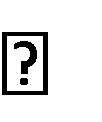 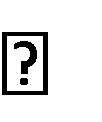 Методическое обеспечение программы.     Методические материалы      Формы занятий:          Формы занятий:  групповые и индивидуальные формы занятий – теоретические, практические, комбинированные. Комбинированная форма используется чаще и включает теоретическую: беседу, инструктаж, просмотр иллюстраций – и практическую части: ОФП и игры;  занятия оздоровительной направленности;  эстафеты, домашние задания. Методы и приёмы учебно-воспитательного процесса: Эффективность реализации программы:  информационно-познавательные (беседы, показ);  творческие (развивающие игры);  методы контроля и самоконтроля (самоанализ, тестирование, беседы). Организационно-методические рекомендации Занятия проводятся 2 раза неделю по 2 часа.Занятия в объединении позволяют:  максимально поднять уровень физического здоровья среди детей младшего школьного возраста;  развить логическое, пространственное и ассоциативное мышление при занятиях физической культурой;  развить физические качества: ловкость, гибкость, сила, скорость, выносливость;  сформировать мотивацию к занятиям физической культурой;  подготовить детей к дальнейшим занятиям физической культурой и спортом. Программа предусматривает изучение теоретического материала, проведение практических занятий ОФП с игровыми элементами, ЛФК, участие детей в «весёлых стартах» и праздниках.Список рекомендованной литературы для детейБердышев С.Н., Здоровье на «отлично». Самоучитель по укреплению здоровья для детей. – М., «Рипол классик»,2002.С. Е. Лоповок, А. Н. Чумаков -1000 уроков самбо - М., «Физкультура и спорт», 1998.Володин В.А., Большая детская энциклопедия (том 20). Спорт.- М.,«АСТ», 2010.Гриненко М.Ф., Решетников Г.С., Начинайте день с зарядки. – М.,1981.Громова О.Е., Спортивные игры для детей. – М., «ТЦ Сфера», 2003.Ежи Талага, Энциклопедия физических упражнений. – М., «Физкультура и спорт», 1998.Куприянчик Л.Л. Основы бодибилдинга – Секреты для мальчиков. – Киев, «Ранок», 2005.Малов В.И. Тайны великих спортсменов. – М., «Оникс»,2010.Шалаева Г.П., Хочу стать чемпионом. Большая книга о спорте. – М., «ЭКСПО». 2004.Список рекомендованной литературы для родителейБаршай В.М. Физкультура в школе и дома. (серия «Мир Вашего ребенка) – М., «Феникс»,2001.Былеева А.В. Подвижные игры. – М., «Физкультура и спорт», 1982.3. Голубев А. М. Физические упражнения как основное средство физического воспитания. И.П.К. М.О. – М., 1994.Громова О.Е., Спортивные игры для детей. – М., «ТЦ Сфера», 2003.Зайцев Г.К., Зайцев А.Г. Твое здоровье: Укрепление организма – М., «Детство-пресс», 2006.Милосердова Г.А., Мастюгина Е.Г. Мой ребенок – победитель. – М., «Феникс».2008.Подшибякин А.К. Закаливание – залог здоровья. - М., 1981Сзетов А., Школьников Н. Физическая культура в семье. - М., 1973.Список рекомендованной литературы для педагогаИнформационно-методические материалы в помощь педагогу, работающему над образовательной программой. Северное окружное управление Московского комитета образования. Составитель Карчина 3.Л. - М., 1999.Информационно-методические материалы в помощь педагогу, работающему над образовательной программой. Центр творчества «Кузьминки» Составители Жиркова М.В. и др. - М.,1999.Общая физическая подготовка. Методические рекомендации для физкультурно-оздоровительных занятий. Составитель Колтановский А.П. - М., 1986.Программа Матвеева А.П. «Физическая культура, 5 – 11 классы». М. , «Просвещение», 2007.Программа по физическому воспитанию для учащихся 1-4 классов образовательной школы. Андреева Н А. и др. Советская система физического воспитаниям. - М., 1975.Годик М.А. Контроль тренировочных и соревновательных нагрузок. – М.,1980Гришина Ю.И.Общая физическая подготовка. - М.,2010Гугин А.А. Уроки физической культуры в начальной школе. - М., 1979.Козак О.Н. Летние игры для больших и маленьких, С-П., 1997.Шурухина В.К Физкультурно-оздоровительная работа в режиме учебного и продленного дня школы. - М. ,1980.Гуревич И.А. Круговая тренировка при развитии физических качеств. - Минск, 1985.Актуальные проблемы безопасности жизнедеятельности, здоровья при занятиях физической культурой и спортом: материалы международной научно – практической конференции 25-26 марта 1999 г. – Томск: ТГПУ.Лях В.И., Зданевич А.А. Комплексная программа физического воспитания. - М.,2008.Лях В.И. Тесты в физическом воспитании школьников: Пособие для учителя. - М.: ООО «Фирма «Издательство АСТ», 1998.Настольная книга учителя физической культуры / Под ред. Кофмана Л.Б., Погадаева Г.И. - М.: Физкультура и спорт, 1998.Новиков Ю.Н. Физкультура или спорт. – М.,1996Семёнов Л.П. Советы тренерам. – М.: ФиС, 1980.Сиваков В. И. О психоэмоциональном перенапряжении школьников. Журнал «Физическая культура в школе», 2004. – № 2. – с.74.Чехунова Т. И. Программа по физической культуре для классов с ежедневными занятиями физической культурой.- Томск, 1999.Холодов Ж.К., Кузнецов В.С. Теория и методика физического воспитания и спорта. – М., «Академия», 2000.№ТемаКоличество часовКоличество часовКоличество часовФормы контроля№ТемаТеорияПрактикаВсего1Общая физическая подготовка46266Практическое задание на ОФП2Изучение основных приемов самбо 24648Практическое задание на ОФП3Силовые упражнения21214Практическое задание на ОФП4Упражнения с использованием каната01212Практическое задание на ОФП5Итоговое занятие044Практическое задание на ОФПИТОГО:8136144№ТемаКоличество часовКоличество часовКоличество часовФормы контроля№ТемаТеорияПрактикаВсего1Общая физическая подготовка46266Практическое задание на ОФП2Изучение основных приемов самбо 24648Практическое задание на ОФП3Силовые упражнения21214Практическое задание на ОФП4Упражнения с использованием каната01212Практическое задание на ОФП5Итоговое занятие044Практическое задание на ОФПИТОГО:8136144№ТемаКоличество часовКоличество часовКоличество часовФормы контроля№ТемаТеорияПрактикаВсего1Общая физическая подготовка46266Практическое задание на ОФП2Изучение основных приемов самбо 24648Практическое задание на ОФП3Силовые упражнения21214Практическое задание на ОФП4Упражнения с использованием каната01212Практическое задание на ОФП5Итоговое занятие044Практическое задание на ОФПИТОГО:8136144Год обученияДата начала занятийДата окончания занятийКоличество учебных недельКоличество учебных днейКоличество учебных часовРежим занятий1 год01.09.23г.31.05.24г.36 недель72 дня144 часов2 раза в неделю по 2 часа2 год36 недель72 дня144 часов2 раза в неделю по 2 часа3 год36 недель72 дня144 часов2 раза в неделю по 2 часаНормативы  МАЛЬЧИКИНормативы  МАЛЬЧИКИНормативы  МАЛЬЧИКИНормативы  МАЛЬЧИКИНормативы  МАЛЬЧИКИНормативы  МАЛЬЧИКИНормативы  МАЛЬЧИКИНормативы  МАЛЬЧИКИ№УпражнениеУпражнение«высокий»«высокий»«средний»«средний»«низкий»1Прыжок в длину с места (см)Прыжок в длину с места (см)1701701601601402Метание набивного мяча (см)Метание набивного мяча (см)4304303503503053«Челночный бег» 4х9 м (сек.)«Челночный бег» 4х9 м (сек.)10.810.811.211.211.64Прыжки со скакалкой за 1 мин.Прыжки со скакалкой за 1 мин.90908080705Поднимание туловища за 1 мин.Поднимание туловища за 1 мин.40403535306Наклон вперёд сидя (см)Наклон вперёд сидя (см)+9+9+6+6+47Бег 60 м. (сек)Бег 60 м. (сек)9.89.810.410.411.18Метание малого мяча 150г (м)Метание малого мяча 150г (м)36362929219Подтягивание в висе (раз)Подтягивание в висе (раз)6644210Выполнение 10 бросков на скоростьВыполнение 10 бросков на скорость1.00 мин1.00 мин1.301.302.0011Прыжок в длину с разбега (см)Прыжок в длину с разбега (см)36036033033027012Лазание по канату (м)Лазание по канату (м)8.008.008.308.308.5013Кросс 1500 м. (мин.,сек.)Кросс 1500 м. (мин.,сек.)8.008.008.308.308.50Нормативы ДЕВОЧКИНормативы ДЕВОЧКИНормативы ДЕВОЧКИНормативы ДЕВОЧКИНормативы ДЕВОЧКИНормативы ДЕВОЧКИНормативы ДЕВОЧКИНормативы ДЕВОЧКИУпражнениеУпражнение«высокий»«высокий»«средний»«средний»«низкий»«низкий»Прыжок в длину с места (см)Прыжок в длину с места (см)165165145145130130Метание набивного мяча (см)Метание набивного мяча (см)11.211.211.411.411.811.8«Челночный бег» 4х9 м (сек.)«Челночный бег» 4х9 м (сек.)11.211.211.411.411.811.8Прыжки со скакалкой за 1 мин.Прыжки со скакалкой за 1 мин.10010060604040Поднимание туловища за 1 мин.Поднимание туловища за 1 мин.303025251818Наклон вперёд сидя (см)Наклон вперёд сидя (см)+12+12+9+9+6+6Бег 60 м. (сек)Бег 60 м. (сек)10.310.310.610.611.211.2Метание малого мяча 150г (м)Метание малого мяча 150г (м)232318181515Подтягивание в висе (раз)Подтягивание в висе (раз)14149977Выполнение 10 бросков на скоростьВыполнение 10 бросков на скорость1.301.302.002.002.302.30Прыжок в длину с разбега (см)Прыжок в длину с разбега (см)330330280280230230Лазание по канату (м)Лазание по канату (м)10.310.310.610.611.211.2Кросс 1500 м. (мин.,сек.)Кросс 1500 м. (мин.,сек.)8.208.208.508.509.509.50№Раздел программыМетоды	и приёмыОрганизационно педагогические средстваНаглядные материалыТСО1Общая физическая подготовкаСловесный, практический, репродуктивный.Дополнительная общеобразователь ная общеразвивающая программа.Видео фильмы.Конусы разметочные2Изучение основных приемов самбоСловесный, наглядный, репродуктивный, игра.Дополнительная общеобразователь ная общеразвивающая программа.Мультимедийный материал, видеофильм.Конусы разметочные,мячи3Специальные силовые упражненияСловесный,наглядный,репродуктивный,игра.Дополнительная общеобразователь ная общеразвивающая программа.Мультимедийный материал, видеофильм.Конусы разметочные, мячи набивные, гантели, тренажеры4Упражнения с канатомСловесный,наглядный,репродуктивный,игра.Дополнительная общеобразователь ная общеразвивающая программа.Мультимедийный материал, видеофильмы.Конусы разметочные, канат с петлями5Итоговое занятиеСловесный,наглядный,репродуктивный,игра.Дополнительная общеобразователь ная общеразвивающая программа.Мультимедийный материал,	картинки, видеофильм.Компьютер, проектор.